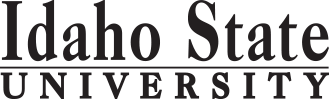                                                                                                                                                                                                   Form Revised 1.24.2018Course Subject and TitleCr. Min. Grade*GE, UU or UM**Sem. OfferedPrerequisitePrerequisitePrerequisitePrerequisiteCo RequisiteCo RequisiteSemester OneSemester OneSemester OneSemester OneSemester OneSemester OneSemester OneSemester OneSemester OneSemester OneSemester OneGE Objective 1: ENGL 1101 English Composition3C-GEF,S, SuAppropriate placement scoreAppropriate placement scoreAppropriate placement scoreAppropriate placement scoreGE Objective 3: MATH 1170 Calculus I4C-GEF,S, SuMATH 1144 or 1147 or appropriate test  scoreMATH 1144 or 1147 or appropriate test  scoreMATH 1144 or 1147 or appropriate test  scoreMATH 1144 or 1147 or appropriate test  scoreGE Objective 5:  CHEM 1111 & 1111L Gen Chem I & Lab5C-GEF,S, SuMATH 1143 or 1147 or appropriate test scoreMATH 1143 or 1147 or appropriate test scoreMATH 1143 or 1147 or appropriate test scoreMATH 1143 or 1147 or appropriate test scoreGE Objective 5 : BIOL 1101 & 1101L General Biology I & Lab4C-GEF,S, SuMATH 1108 or appropriate test scoreMATH 1108 or appropriate test scoreMATH 1108 or appropriate test scoreMATH 1108 or appropriate test scoreTotal16Semester TwoSemester TwoSemester TwoSemester TwoSemester TwoSemester TwoSemester TwoSemester TwoSemester TwoSemester TwoSemester TwoGE Objective 1: ENGL 1102 Critical Reading and Writing3C-GEF,S, SuENGL 1101 or equivalentENGL 1101 or equivalentENGL 1101 or equivalentENGL 1101 or equivalentMATH 1175: Calculus II4C-F,S ,SuMATH 1175 C-MATH 1175 C-MATH 1175 C-MATH 1175 C-CHEM 1112 & 1112L  General Chemistry II & Lab4C-F,S, SuCHEM 1111 & 1111L and MATH 1143 or CHEM 1111 & 1111L and MATH 1143 or CHEM 1111 & 1111L and MATH 1143 or CHEM 1111 & 1111L and MATH 1143 or BIOL 1102 & BIOL 1102 L General Biology II  & Lab4C-F,SBIOL 1101 & LabBIOL 1101 & LabBIOL 1101 & LabBIOL 1101 & Lab                                                                                            Total15Semester ThreeBIOL 2235 & 2235L General Microbiology & Lab***4BIOL 1101, BIOL 1102, CHEM 1112BIOL 1101, BIOL 1102, CHEM 1112BIOL 1101, BIOL 1102, CHEM 1112PHYS 1111 & 1113 General Physics I & Lab***4 C-F,SMATH 1143 or 1147 or appropriate test scoreMATH 1143 or 1147 or appropriate test scoreMATH 1143 or 1147 or appropriate test scoreMATH 1143 or 1147 or appropriate test scoreMATH 1175MATH 1175CHEM 3301 & CHEM 3303 Organic Chemistry I & Lab4C-UMF F,SCHEM 1112 & 1112L or permission of instructorCHEM 1112 & 1112L or permission of instructorCHEM 1112 & 1112L or permission of instructorCHEM 1112 & 1112L or permission of instructorGE Objective 2: COMM 1101 Principles of Speech3C-GEF, S, Su                                                                                             Total15Semester FourSemester FourSemester FourSemester FourSemester FourSemester FourSemester FourSemester FourSemester FourSemester FourSemester FourBIOL 3358 Genetics3C-UMF,SBIOL 2235 or  BIOL 2206BIOL 2235 or  BIOL 2206BIOL 2235 or  BIOL 2206BIOL 2235 or  BIOL 2206PHYS 1112 & PHYS 1114 General Physics II & Lab***4C-FPHYS 1111 & PHYS  1113PHYS 1111 & PHYS  1113PHYS 1111 & PHYS  1113PHYS 1111 & PHYS  1113CHEM 3302 & CHEM 3304 Organic Chemistry II & Lab4C-SCHEM 3301 & CHEM 3303CHEM 3301 & CHEM 3303CHEM 3301 & CHEM 3303CHEM 3301 & CHEM 3303CHEM 2232 & CHEM 2234 Qualitative Analysis & Lab4C-SCHEM 1112 & Lab, MATH 1160 or 1170CHEM 1112 & Lab, MATH 1160 or 1170CHEM 1112 & Lab, MATH 1160 or 1170CHEM 2234 or permissionCHEM 2234 or permissionCHEM 2234 or permission                                                                                             Total15Semester FiveSemester FiveSemester FiveSemester FiveSemester FiveSemester FiveSemester FiveSemester FiveSemester FiveSemester FiveSemester FiveBIOL/CHEM 4445 Biochemistry I3UMFBIOL 1101 & CHEM 3302BIOL 1101 & CHEM 3302BIOL 1101 & CHEM 3302BIOL 1101 & CHEM 3302CHEM 3341 Topics in Physical Chemistry***3C-UMFCHEM 1112 & 1112 L, PHYS 1112 or 2211, MATH 1160 or 1175CHEM 1112 & 1112 L, PHYS 1112 or 2211, MATH 1160 or 1175CHEM 1112 & 1112 L, PHYS 1112 or 2211, MATH 1160 or 1175CHEM 1112 & 1112 L, PHYS 1112 or 2211, MATH 1160 or 1175CHEM 1112 & 1112 L, PHYS 1112 or 2211, MATH 1160 or 1175BIOL electives from approved list4C-F,SSee catalogSee catalogSee catalogSee catalogCHEM elective from approved list4C-F,SSee catalogSee catalogSee catalogSee catalogGE Objective 6:3GEF,S, Su                                                                                              Total17Semester SixSemester SixSemester SixSemester SixSemester SixSemester SixSemester SixSemester SixSemester SixSemester SixSemester SixBIOL/CHEM 4447 Biochemistry II3C-BIOL /CHEM 4445BIOL /CHEM 4445BIOL /CHEM 4445BIOL /CHEM 4445CHEM 3342 Topics in Physical Chemistry***3C-UMSCHEM 3341 Topics in Physical Chemistry CHEM 3341 Topics in Physical Chemistry CHEM 3341 Topics in Physical Chemistry CHEM 3341 Topics in Physical Chemistry BIOL 4437/CHEM 4438 Experimental Biochemistry1C-UMSBIOL 4432 or CHEM 4445BIOL 4432 or CHEM 4445BIOL 4432 or CHEM 4445BIOL 4432 or CHEM 4445BIOL electives from approved list4C-UMF,SSee catalogSee catalogSee catalogSee catalogGE Objective 4:3GEF,S                                                                                              Total14Semester SevenBIOL 4444 & BIOL 4444L Cell & Molecular Biology & Lab4C-UMFBIOL 3358 & CHEM 3302BIOL 3358 & CHEM 3302BIOL 3358 & CHEM 3302BIOL 3358 & CHEM 3302CHEM electives from approved list4C-F,SSee catalogSee catalogSee catalogSee catalogGE Objective 63GEF,S, SuGE Objective 7 or 8:3GEF,S, Su                                                                                              Total                                        14Semester EightBIOL/CHEM 4498 Seminar in Biochemistry1C-UMF,SSenior standing or permission of instructorSenior standing or permission of instructorSenior standing or permission of instructorSenior standing or permission of instructorBIOL or CHEM elective from approved list4C-F,SSee catalogSee catalogSee catalogSee catalogFree electives3GE Objective 9: 3GEGE Objective 4:3GEF,S, Su                                                                                              Total                                              14F, S, Su*GE=General Education Objective, UU=Upper Division University, UM= Upper Division Major**See Course Schedule section of Course Policies page in the e-catalog (or input F, S, Su, etc.)*GE=General Education Objective, UU=Upper Division University, UM= Upper Division Major**See Course Schedule section of Course Policies page in the e-catalog (or input F, S, Su, etc.)*GE=General Education Objective, UU=Upper Division University, UM= Upper Division Major**See Course Schedule section of Course Policies page in the e-catalog (or input F, S, Su, etc.)*GE=General Education Objective, UU=Upper Division University, UM= Upper Division Major**See Course Schedule section of Course Policies page in the e-catalog (or input F, S, Su, etc.)*GE=General Education Objective, UU=Upper Division University, UM= Upper Division Major**See Course Schedule section of Course Policies page in the e-catalog (or input F, S, Su, etc.)*GE=General Education Objective, UU=Upper Division University, UM= Upper Division Major**See Course Schedule section of Course Policies page in the e-catalog (or input F, S, Su, etc.)*GE=General Education Objective, UU=Upper Division University, UM= Upper Division Major**See Course Schedule section of Course Policies page in the e-catalog (or input F, S, Su, etc.)*GE=General Education Objective, UU=Upper Division University, UM= Upper Division Major**See Course Schedule section of Course Policies page in the e-catalog (or input F, S, Su, etc.)*GE=General Education Objective, UU=Upper Division University, UM= Upper Division Major**See Course Schedule section of Course Policies page in the e-catalog (or input F, S, Su, etc.)*GE=General Education Objective, UU=Upper Division University, UM= Upper Division Major**See Course Schedule section of Course Policies page in the e-catalog (or input F, S, Su, etc.)*GE=General Education Objective, UU=Upper Division University, UM= Upper Division Major**See Course Schedule section of Course Policies page in the e-catalog (or input F, S, Su, etc.)2018-2019 Major RequirementsCRGENERAL EDUCATION OBJECTIVESSatisfy Objectives 1,2,3,4,5,6 (7 or 8) and 9GENERAL EDUCATION OBJECTIVESSatisfy Objectives 1,2,3,4,5,6 (7 or 8) and 9GENERAL EDUCATION OBJECTIVESSatisfy Objectives 1,2,3,4,5,6 (7 or 8) and 9GENERAL EDUCATION OBJECTIVESSatisfy Objectives 1,2,3,4,5,6 (7 or 8) and 9GENERAL EDUCATION OBJECTIVESSatisfy Objectives 1,2,3,4,5,6 (7 or 8) and 9GENERAL EDUCATION OBJECTIVESSatisfy Objectives 1,2,3,4,5,6 (7 or 8) and 936  cr. minMAJOR REQUIREMENTS771. Written English  (6 cr. min)                                ENGL 11011. Written English  (6 cr. min)                                ENGL 11011. Written English  (6 cr. min)                                ENGL 11011. Written English  (6 cr. min)                                ENGL 11011. Written English  (6 cr. min)                                ENGL 11011. Written English  (6 cr. min)                                ENGL 11013CORE Requirements45                                                                                    ENGL 1102                                                                                    ENGL 1102                                                                                    ENGL 1102                                                                                    ENGL 1102                                                                                    ENGL 1102                                                                                    ENGL 11023BIOL 1101 & 1101L General Biology I & Lab                      (4 cr counted in Obj. 5)BIOL 1101 & 1101L General Biology I & Lab                      (4 cr counted in Obj. 5)2. Spoken English   (3 cr. min)                               COMM 11012. Spoken English   (3 cr. min)                               COMM 11012. Spoken English   (3 cr. min)                               COMM 11012. Spoken English   (3 cr. min)                               COMM 11012. Spoken English   (3 cr. min)                               COMM 11012. Spoken English   (3 cr. min)                               COMM 11013BIOL 1102 & BIOL 1102 L General Biology II  & Lab43. Mathematics      (3 cr. min)                                MATH 1170                      3. Mathematics      (3 cr. min)                                MATH 1170                      3. Mathematics      (3 cr. min)                                MATH 1170                      3. Mathematics      (3 cr. min)                                MATH 1170                      3. Mathematics      (3 cr. min)                                MATH 1170                      3. Mathematics      (3 cr. min)                                MATH 1170                      4BIOL 2235 & 2235L Gen Micro/lab *44. Humanities, Fine Arts, Foreign Lang.    (2 courses; 2 categories; 6 cr. min)4. Humanities, Fine Arts, Foreign Lang.    (2 courses; 2 categories; 6 cr. min)4. Humanities, Fine Arts, Foreign Lang.    (2 courses; 2 categories; 6 cr. min)4. Humanities, Fine Arts, Foreign Lang.    (2 courses; 2 categories; 6 cr. min)4. Humanities, Fine Arts, Foreign Lang.    (2 courses; 2 categories; 6 cr. min)4. Humanities, Fine Arts, Foreign Lang.    (2 courses; 2 categories; 6 cr. min)4. Humanities, Fine Arts, Foreign Lang.    (2 courses; 2 categories; 6 cr. min)BIOL 3358 Genetics3BIOL/CHEM 4445 Biochemistry I35. Natural Sciences         (2 lectures-different course prefixes, 1 lab; 7 cr. min)5. Natural Sciences         (2 lectures-different course prefixes, 1 lab; 7 cr. min)5. Natural Sciences         (2 lectures-different course prefixes, 1 lab; 7 cr. min)5. Natural Sciences         (2 lectures-different course prefixes, 1 lab; 7 cr. min)5. Natural Sciences         (2 lectures-different course prefixes, 1 lab; 7 cr. min)5. Natural Sciences         (2 lectures-different course prefixes, 1 lab; 7 cr. min)5. Natural Sciences         (2 lectures-different course prefixes, 1 lab; 7 cr. min)BIOL/CHEM 4447 Biochemistry II3BIOL 1101 & 1101L General Biology I & LabBIOL 1101 & 1101L General Biology I & LabBIOL 1101 & 1101L General Biology I & LabBIOL 1101 & 1101L General Biology I & LabBIOL 1101 & 1101L General Biology I & LabBIOL 1101 & 1101L General Biology I & Lab4BIOL 4437/CHEM 4438 Experimental Biochemistry1CHEM 1111 & 1111L General Chemistry I & Lab CHEM 1111 & 1111L General Chemistry I & Lab CHEM 1111 & 1111L General Chemistry I & Lab CHEM 1111 & 1111L General Chemistry I & Lab CHEM 1111 & 1111L General Chemistry I & Lab CHEM 1111 & 1111L General Chemistry I & Lab 5BIOL 4444 & BIOL 4444L Cell & Molecular Biology & Lab4BIOL/CHEM 4498 Seminar in Biochemistry16. Behavioral an Social Sciences (2 courses-different prefixes; 6 cr min)6. Behavioral an Social Sciences (2 courses-different prefixes; 6 cr min)6. Behavioral an Social Sciences (2 courses-different prefixes; 6 cr min)6. Behavioral an Social Sciences (2 courses-different prefixes; 6 cr min)6. Behavioral an Social Sciences (2 courses-different prefixes; 6 cr min)6. Behavioral an Social Sciences (2 courses-different prefixes; 6 cr min)6. Behavioral an Social Sciences (2 courses-different prefixes; 6 cr min)CHEM 1111 & 1111L General Chemistry I & Lab                (5 cr counted in Obj.5)CHEM 1111 & 1111L General Chemistry I & Lab                (5 cr counted in Obj.5)CHEM 1112 & 1112L  General Chemistry II & Lab4CHEM 2232 & CHEM 2234 Qualitative Analysis & Lab4One Course from EITHER Objective 7 OR  8                    (1course;  3 cr. min)One Course from EITHER Objective 7 OR  8                    (1course;  3 cr. min)One Course from EITHER Objective 7 OR  8                    (1course;  3 cr. min)One Course from EITHER Objective 7 OR  8                    (1course;  3 cr. min)One Course from EITHER Objective 7 OR  8                    (1course;  3 cr. min)One Course from EITHER Objective 7 OR  8                    (1course;  3 cr. min)One Course from EITHER Objective 7 OR  8                    (1course;  3 cr. min)CHEM 3301 & CHEM 3303 Organic Chemistry I & Lab47. Critical Thinking7. Critical Thinking7. Critical Thinking7. Critical Thinking7. Critical Thinking7. Critical ThinkingCHEM 3302 & CHEM 3304 Organic Chemistry II & Lab48. Information Literacy   8. Information Literacy   8. Information Literacy   8. Information Literacy   8. Information Literacy   8. Information Literacy   CHEM 3341 Topics in Physical Chemistry*39. Cultural Diversity                                                             (1 course;  3 cr. min)9. Cultural Diversity                                                             (1 course;  3 cr. min)9. Cultural Diversity                                                             (1 course;  3 cr. min)9. Cultural Diversity                                                             (1 course;  3 cr. min)9. Cultural Diversity                                                             (1 course;  3 cr. min)9. Cultural Diversity                                                             (1 course;  3 cr. min)9. Cultural Diversity                                                             (1 course;  3 cr. min)CHEM 3342 Topics in Physical Chemistry* 3BIOL/CHEM Approved Electives20General Education Elective to reach 36 cr. min.                        (if necessary)General Education Elective to reach 36 cr. min.                        (if necessary)General Education Elective to reach 36 cr. min.                        (if necessary)General Education Elective to reach 36 cr. min.                        (if necessary)General Education Elective to reach 36 cr. min.                        (if necessary)General Education Elective to reach 36 cr. min.                        (if necessary)General Education Elective to reach 36 cr. min.                        (if necessary)Approved BIOL Electives  (see list of Upper Division courses in catalog)8Approved CHEM Electives (see list in catalog)8                                                                                                  Total GE                                                                                                  Total GE                                                                                                  Total GE                                                                                                  Total GE                                                                                                  Total GE                                                                                                  Total GE40Approved BIOL OR CHEM Electives (see list in catalog)4Undergraduate Catalog and GE Objectives by Catalog Year Undergraduate Catalog and GE Objectives by Catalog Year Undergraduate Catalog and GE Objectives by Catalog Year Undergraduate Catalog and GE Objectives by Catalog Year Undergraduate Catalog and GE Objectives by Catalog Year Undergraduate Catalog and GE Objectives by Catalog Year Undergraduate Catalog and GE Objectives by Catalog Year MATH requirements12Undergraduate Catalog and GE Objectives by Catalog Year Undergraduate Catalog and GE Objectives by Catalog Year Undergraduate Catalog and GE Objectives by Catalog Year Undergraduate Catalog and GE Objectives by Catalog Year Undergraduate Catalog and GE Objectives by Catalog Year Undergraduate Catalog and GE Objectives by Catalog Year Undergraduate Catalog and GE Objectives by Catalog Year MATH 1170 Calculus                                                      (4 cr counted in Objective 3)MATH 1170 Calculus                                                      (4 cr counted in Objective 3)MATH 1175: Calculus II4MAP Credit SummaryMAP Credit SummaryMAP Credit SummaryMAP Credit SummaryCRCRCRPHYS 1111 & 1113 General Physics I & Lab*4Major Major Major Major 777777PHYS 1112 & PHYS 1114 General Physics II & Lab*4 General Education General Education General Education General Education 404040Free Electives to reach 120 creditsFree Electives to reach 120 creditsFree Electives to reach 120 creditsFree Electives to reach 120 credits333                                                                                     TOTAL                                                                                     TOTAL                                                                                     TOTAL                                                                                     TOTAL120120120Minimum 36 cr. General Education Objectives (15 cr. AAS)Minimum 36 cr. General Education Objectives (15 cr. AAS)Minimum 36 cr. General Education Objectives (15 cr. AAS)    Yes    Yes    Yes    YesMinimum 16 cr. Upper Division in Major (0 cr.  Associate)Minimum 16 cr. Upper Division in Major (0 cr.  Associate)Minimum 16 cr. Upper Division in Major (0 cr.  Associate)YesYesMinimum 36 cr. Upper Division Overall (0 cr.  Associate)Minimum 36 cr. Upper Division Overall (0 cr.  Associate)Minimum 36 cr. Upper Division Overall (0 cr.  Associate)YesYesMinimum of 120 cr. Total (60 cr. Associate)Minimum of 120 cr. Total (60 cr. Associate)Minimum of 120 cr. Total (60 cr. Associate)YesYesAdvising NotesAdvising NotesMAP Completion Status (for internal use only)MAP Completion Status (for internal use only)MAP Completion Status (for internal use only)MAP Completion Status (for internal use only)MAP Completion Status (for internal use only)MAP Completion Status (for internal use only)MAP Completion Status (for internal use only)All major courses must be passed with a C- or better.All major courses must be passed with a C- or better.DateDateDateDateDateDate***Alternative choices:***Alternative choices:Department: -BIOL 2206 and 2207 can be taken instead of BIOL 2235 and 2235L-BIOL 2206 and 2207 can be taken instead of BIOL 2235 and 2235LCAA or COT:3.6.2018 SF3.6.2018 SF3.6.2018 SF3.6.2018 SF3.6.2018 SF3.6.2018 SF-CHEM 3351 and 3352 can be taken instead of CHEM 3341 and 3342-CHEM 3351 and 3352 can be taken instead of CHEM 3341 and 3342Registrar: -PHYS 2211,2212, 2213, and 2214 may be taken instead of-PHYS 2211,2212, 2213, and 2214 may be taken instead of PHYS 1111, 1112, 1113, 1114 PHYS 1111, 1112, 1113, 1114